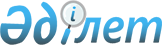 Стратегиялық объектіні иеліктен шығару туралыҚазақстан Республикасы Үкіметінің 2014 жылғы 8 желтоқсандағы № 1278 қаулысы

      Қазақстан Республикасының Жоғарғы Кеңесі қабылдаған 1994 жылғы 27 желтоқсандағы Қазақстан Республикасы Азаматтық кодексінің 193-1-бабына сәйкес (Жалпы бөлім) Қазақстан Республикасының Үкіметі ҚАУЛЫ ЕТЕДІ:



      1. «АРЕВА НС» акционерлік қоғамына «Катко» Қазақстан-Француз бірлескен кәсіпорны» жауапкершілігі шектеулі серіктестігіндегі қатысу үлесінің 51 %-ын «АРЕВА МИН» акционерлік қоғамының пайдасына иеліктен шығару жөнінде мәміле жасасуға рұқсат берілсін.



      2. Осы қаулы қол қойылған күнінен бастап қолданысқа енгізіледі.      Қазақстан Республикасының

      Премьер-Министрі                              К. Мәсімов
					© 2012. Қазақстан Республикасы Әділет министрлігінің «Қазақстан Республикасының Заңнама және құқықтық ақпарат институты» ШЖҚ РМК
				